3 декабря в Гимназии № 7 состоялся  городской обучающий семинар по теме «Теория и практика аргументации». Вел семинар кандидат философских наук, доцент кафедры гуманитарных дисциплин пермского филиала НИУ Высшая школа экономики – Алексей Александрович Каменских. На семинар прибыли 75 старшеклассников  в сопровождении своих педагогов из разных образовательных учреждений – школ № 49, 131, СОШ №104 с углубленным изучением предметов культурологического профиля, Кадетского корпуса №1,  из Гимназий №3, №7, №5, №1.В аудитории собрались ребята юноши, девушки  и юноши, интересующиеся культурой ведения дискуссий, принимающих участие в районных и городских турнирах по оксфордским дебатамПод руководством философа старшеклассники осваивали приемы грамотного  построения  аргументов, приемы  обнаружения и критики нежелательных  аргументов, учились  выявлять и исправлять ошибки в построении логики аргументации.Как отметил ученый, школьники и гимназисты проявили незаурядные способности и в итоге занятия успешно решали логические задачки.  Надеемся, что к районным состязаниям по дебатам команды Мотовилихи и Орджоникидзевского района будут готовы на более высоком уровне! 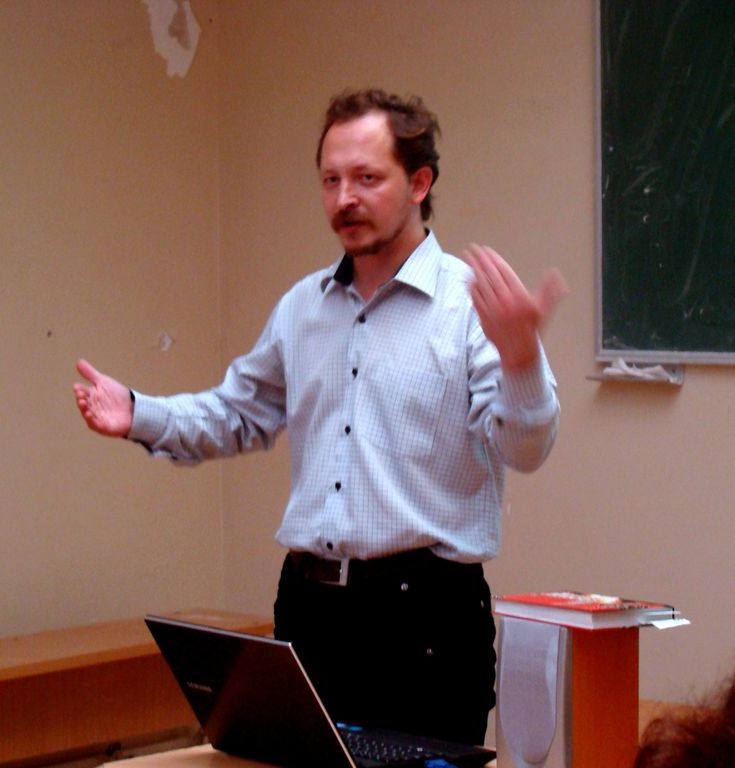 